IEEE P802.11
Wireless LANsIEEE 802.11 Plenary Session #201September 10th – 15th, 2023IEEE 802.11 Opening Plenary, Monday September 11th, 2023Presiding chair: Robert Stacey (Intel) opened the meeting at 09:04 Eastern Time (ET) and declared quorum for the session.1st Vice-chair (VC1):		Jon Rosdahl		QualcommSecretary:			Stephen McCann	Huawei Technologies Co., LtdThere are 535 Voters, 94 Aspirants, 42 Potential Voters and 11 Ex Officio voters of IEEE 802.11*.There were 139 people attending in person (in the room) and 258 on Webex. (383 IMAT)*who ask to be recognized as such in the 802.11 voters list.Notices (11-23-1332r2)Chair: Please note the information about the meeting decorum.Are there any members of the press present?None.IEEE Staff presentChristy BahnPlease note that this session requires a registration fee to be paid.Approve/modify working group agenda (11-23-1331r2)This is a summary of the meeting today.  Please note the schedule for this session on the separate tab “Schedule Graphic”.There has been a change to the order of the 802.18 liaison from Wednesday to today.Move to approve the agenda 11-23-1331r2 for the Monday opening plenary.Moved: Al Petrick, 2nd: Bo SunNo objection to approving by unanimous consent.July 2023 WG MinutesMove to approve the July 2023 WG minutes document 11-23-1309r1Moved: Stephen McCann, 2nd: Stuart KerryNew AttendeesStraw Poll: Are you a new attendee to IEEE 802.11?Yes: 2There will be a New Members meeting this session on Monday September 11th at 10:30 ET in room Highland 5. Everyone is welcome to join this meeting.Call for essential Patents (11-23-1337r0)The current PatCom rules were read out, including the call for essential patents information, as shown by:https://development.standards.ieee.org/myproject/Public/mytools/mob/patut.pdf There were no issues raised regarding the call for essential patents.There was a response to the call for essential patents from:Carlos A Rios, Terabit Wireless Internet LLCNo questionsParticipation and Attendance (11-23-1337r0)The slides about IEEE 802 meeting participation and IEEE SA copyright were also read.Expected participant behavior was also announced.Remember to do your attendance for this meeting. To achieve 75%, which counts towards an attendance credit for the session, you must attend 12 meeting slots.Regarding slide #21, this is a reminder about the abstain vote.Announcements (11-23-1332r2)Liaisons (slide #4)Chair: There is a new liaison from the WBA and is available in the member’s area.EC and IEEE-SA standard board decisions (slides #5 and #6)Chair: These are some items from recent and for upcoming EC meetings.Joint meetings & reciprocal credit with IEEE 802 groups (slide #8)Reminder that there are topics relevant to IEEE 802.11 to be covered in IEEE 802.18, IEEE 802.19, IEEE 802.24, IEEE 802.1 and IEEE 802 JTC1 SC.Logistics and Key events/activities (11-23-1340r0)If you have any audio-visual issues this session, please contact the registration desk, as shown on slide #6.Please remember not to connect to audio when you are in the room on the Webex tool.Please don’t take photographs during the meetings.Document ec-23-0160r0 provides you with information about this session’s session.Note that Dawn and Lisa from Face-to-face are not here all week, so Stephanie will be the venue representative from Thursday.There is a terrace on the 2nd level, where you can sit outside and enjoy your lunch.Please remember to register your attendance using IMAT.This session requires registration, so please follow the link to pay the registration fee.There is a QR code on your badge material that will allow you to access the online schedule.There is a social on Wednesday evening at a local restaurant a couple of blocks away from this conference venue. If you wish to bring a guest, please can you collect a badge for them from the IEEE 802 registration desk.The next plenary session is at the Hilton Hawaiian Village in Honolulu in November 2023. The registration is now open.How many people will be here on Friday, so we can determine the amount of food for breakfast? 51.WG Information (11-23-1332r2)These slides contain information about the following topics:IEEE 802.11 recent amendment status (e.g. 11bb and 11bc).Recent Ballots (e.g. TGbe, TGbf and TGme).Historic membership slides (slide #23).There has been an update in the document format instructions as shown on slide #21.Group Summaries (11-23-1336r0)Special notes were mentioned for the following groups:Editors’ meeting and ANA (slides #3 & #4)There is an editors’ meeting at 07:00 ET on Tuesday morning.No questions.ARC SC (slide #5)There are 2 meetings this session.No questions.Coex SC (slide #7)This standing committee will meet once this session.The main discussion items are about Bluetooth and IEEE 802.11 co-existence.No questions.PAR SC (slide #8)This SC is not meeting this session.No questions.WNG (slide #9)There are 2 presentations planned for this session’s meeting.No questions.JTC1 SC (slide #10)There is 1 meeting during this session.No questions.REVme (slide #13)The initial SA Ballot is now open and there is an ad-hoc scheduled for October in Toronto, Canada.This session will be an opportunity for open discussions.No questions.TGbe (slide #14)LB275 completed with 1128 comments. The work this session will be to work on these comments.No questions.TGbf (slide #16)LB276 completed with 545 comments, which will be addressed this session.No questions.TGbh (slide #20)The initial letter ballot (LB274) completed with an approval rate of 91.82% earlier in the year. The work this session will be to continue working on comment resolutions.No questions.TGbi (slide #21)The group is still addressing feature definitions this session and looking at initial technical submissions.No questions.TGbk (slide #22)The group has published an updated draft D0.2 and will work on updating this draft during the session.No questions.UHR SG (slide #24)Work this session will be to have technical discussions.No questions.AMP SG (slide #26)There will be 4 meetings this session for the development of an AMP PAR and the associated CSD.No questions.AIML TIG (slide #28)The activity this session is to continue the discussion of use cases and technical contributions for this topic.No questions.ITU ad-hoc (slide #30)There are no meetings this session, but the slide contains some relevant information.No questions.IEEE 802 RevisionIEEE 802REVc is undergoing revision at the moment. There will be a meeting to discuss comments about this document on Wednesday AM1 that is open to all.This is also related to the ongoing work in the IEEE 802.11 ARC SC.No questions.AnnouncementsNoneRecessMeeting recessed at 10:08 ET.Wednesday, September 13th, 2023IEEE 802.11 Mid-week PlenaryCall to order at 13:31 ET by Robert Stacey (Intel).There were 73 attending in person (in the room) and 193 on Webex.Approve/modify working group agenda (11-23-1331r3)Chair: There have been some schedule changes to the agenda since the opening plenary.Approve the agenda for the today’s meeting as shown in 11-23-1331r3.Moved: Stephen McCann, 2nd: Mark HamiltonNo objection to approving by unanimous consent.Announcements (11-23-1333r3)Code of conduct (slide #4)These are the codes of conduct for the session.No questions.Call for essential patents (slide #7)This is the Call for Essential PatentsNo statements.No questions.Meeting decorum (slide #10)No members of the press are present.No questions.Additional expert (slide #11)Necati Canpolat has been added to the list of registration waivers for this session, as a individual expert for a presentation during the mid-week plenary.No questions.Document templatesThe instructions about creating documents for 802.11 have recently been updated.Q: I have one request. On the 802.11 web page, please can you change the link to these new .dot templates, rather than the old ones?A: Yes.C: The word landscape version has been removed.TimelineNo major changes to any dates at the moment.No questions.Wi-Fi Alliance Liaison (11-23-1512r0)The next Wi-Fi Alliance (WFA) meeting will be in Prague in October 2023.The last meeting was held in Mexico City in June 2023.The WFA have created a subsidiary called the Wi-Fi Alliance Services (see slide #2).No questions.IETF Liaison (11-23-1539r0)The next meeting will be in Prague in November 2023.Several IETF groups that may have an impact on IEEE 802.11 are mentioned.No questions.IEEE 802.18 Liaison (11-23-1351r2)This document summarizes the discussion topics within IEEE 802.18 meetings.There are currently 55 voting members. The WG is looking for a new secretary.No questions.IEEE 802.19 Liaison (11-23-1618r1)This document summarizes the discussion topics within IEEE 802.19 meetings.There are currently 51 voting members.No questions.IEEE 802REVc802REVc has completed its re-circulation ballot and comment resolution is underway.There are 3 teleconference between now and the November plenary.None of the comment resolutions will have any effect on 802.11.No questions.Minutes review (11-23-1451r0)The WG secretary has reviewed the sub group minutes from the July 2023 plenary and this is their report. There are no major issues with any of the minutes.Thank you to all the secretaries who create minutes for our meetingsNo questions.Wireless Broadband Alliance (WBA) liaisionThe liaison can be found in the IEEE 802.11 members’ area, as the WBA have requested limited distribution of their document: https://www.ieee802.org/11/private/liaisons/WBA_2023_Get_Ready_for_Wi-Fi_7%20-%20LS%20to%20IEEE%20802.11.pdf.The chair of the WBA Wi-Fi 7 working group outlined the document within the members area and did not present the document itself.The document explores various key use cases and how Wi-Fi 7 can be applied to different deployment scenarios, including enterprise, residential, and public spaces.No questions.Corrigendum 2This is short presentation of the IEEE 802.11-2020 Corrigendum 2 draft that is in the members’ area: https://www.ieee802.org/11/private/Draft_Standards/11-2020-cor2/Draft%20P802.11-2020_Cor2_D1.0.pdf.The corrigendum is required as an 11bc ANQP element value conflicted with another ANQP element value that was already assigned in IEEE 802.11-2020. As this is a technical change a new corrigendum is required to make the change.C: This is slightly confusing, as it is a corrigendum to IEEE 802.11-2020. Perhaps we should add a note about this. A note was added in corrigendum 1 to help the reader understand what is happening.C: There is another amendment that has also updated the same table.C: Regarding the Cor 2 PAR, it is on the NesCom agenda for a September 20th meeting. It is assumed that the PAR should be approved at this meeting.C: As soon as the PAR is approved, an SA ballot pool invitation will be opened for the Cor 2 SA ballot.Working Group Motions (Old Business) (11-23-1363r0)Motion 1: IEEE 802.11-2020/Cor2 Letter Ballot Provided the 802.11-2020/Cor2 PAR is approved by the IEEE SASB, approve a 30-day Working Group Technical Letter Ballot asking the question ‘‘Should P802.11-2020/Cor 2 D1.0 be forwarded to SA Ballot?”Moved: Marc Emmelmann, Second: Mike MontemurroResult: Unanimous ConsentAny other Business (AoB)IEEE Annual ElectionsThe elections are currently underway for all senior positions. Please can you look at the election web-site and vote. (see picture in the WG minutes folder).RecessMeeting recessed at 14.43 ET.Friday, September 15th, 2023IEEE 802.11 Closing PlenaryCall to order at 08:01 ET by Robert Stacey (Intel).There were 54 people in the meeting (in the room) and 168 on Webex (201 IMAT).Approve/modify working group agenda (11-23-1331r4)Chair: There have been some minor changes to the agenda since the mid-week plenary.Approve the agenda for the today’s meeting as shown in 11-23-1331r4.Moved: Harry Bims, 2nd: Al PetrickNo objection to approving by unanimous consent.Announcements (11-23-1333r3)Participation (slides #13 - #15)Please can you all remember to read this slide and understand that everyone is here as an individual subject matter expert.Call for Essential Patents (slide #16)This is the Call for Essential Patents.No statements.No questions.Meeting Decorum (slide #17)No questions.Next session and CAC meetings (slide #18)The next session of the IEEE 802.11 working group is from November 12-17, 2023. It will be a mixed mode session in Honolulu, Hawaii, USA.Please be aware of the chair’s committee meetings (CAC), the first one of which will be on October 9th at 09:00 ET. Please note the deadline for the sub-group agendas.Letters of Assurance (LoA) (slide #19)Chair: please remember about the LoA requirements.There are three open LoA requests at the moment.No questions.IEEE Store and ISO SC6 (slides #20 - #21)This is summary of drafts that have been liaised to ISO/IEC.No questions.Social Media (slide #22)There are several recent updates to the social media blogs. Please look at the blog references mentioned on the slide.There will be an IEEE 802 related webinar in the October time frame.No questions.IEEE 802 Public Visibility Standing Committee (slide #23)This IEEE 802 group is designed to increase the external visibility of IEEE 802.No questions.IEEE 802.11 Public Visibility Standing (slide #24)This slide shows some recent IEEE 802.11 events.No questions.Treasury Report (ec-23-0003r6)VC1: This shows the treasurers’ report and is correct as of August 31st, 2023.The treasury is slowly increasing in value, but not at a rate to be concerned about.For this meeting, there were 527 people who registered and there has been a small loss.There were 30 people who initially mentioned that they would be attending the meeting in person and who did not turn up. Therefore, we overestimated the amount of food and beverages. Please tell us if you change your mind about attending in person.Regarding deadbeats, everyone has paid their registration fees for this meeting.Q: It looks as though the mixed mode model will remain going forward. Can you calculate the profit from the people who attend remotely?A: It’s about $60,000 extra for the mixed-mode operation, so this needs to be covered by external attendees.C: The 6 IEEE 802 meetings in 2024 will all be mixed-mode.September 2023 Venue Straw Polls (11-23-1340r2 - slide #18)Only people present in the room were asked to participate in the following straw polls:1. How many people would like to come back to this venue? Yes: 39No: 32. Did you go to the social?Yes: 40No: 63. If you attended the social, did you enjoy it?Yes: 36No: 1VC-1: If we came back here to Buckhead, how many people would like to return to the same social venue?Most people in the room said yes.Future Venue Straw Polls (11-23-1363r3)November 20231. If the 2023 November 802 Plenary Session were held at the Hilton Hawaiian Village, Honolulu, as an in-person only session, would you attend?Yes: 65No: 40Abstain: 62. If the 2023 November 802 Plenary Session were held at the Hilton Hawaiian Village, Honolulu, as mixed-mode session, will you attend?Attend In-person: 54Attend Virtually (remotely): 34Will not attend plenary: 8January 20241. If the 2023 September 802 Interim Session were held at the Grand Hyatt, Buckhead, Atlanta, as an in-person only session, would you attend?Yes: 60No: 43Abstain: 72. If the 2023 September 802 Interim Session were held at the Grand Hyatt, Buckhead, Atlanta, as a mixed-mode session, will you attend?Attend In-person: 53Attend Virtually (remotely): 55Will not attend: 7CommentsQ: Please can you create a graph of these results overtime?A: Yes, we’ll work on that.Future Venues Manager Report (11-23-1340r2 slide #21)This slide shows some updates for the future interims in 2025 – 2027, which are now being populated.Slide #22 shows the future plenaries. There are still quite a few that were re-scheduled from the pandemic. However, there are a few gaps appearing in 2025 – 2027 shown in green.We have not received any feedback from the Marriott Madrid for July 2025, so there is a possibility that this one will change.Q: Regarding Marriott, this meeting is also back to back with the IETF in the same city. It may be worthwhile talking to them.A: Thanks, and I’ll contact the IETF people about that.Q: Barcelona would also be another solution, where the Mobile World Congress is held.A: Yes, but the hotels near that venue have different business models for room allocations that do not suit IEEE 802.Q: Another option is to hold a meeting in New Zealand, then everyone would only attend online.A: Yes, that sort of arrangement has been mentioned before.Q: On this slide #22, there is only 1 Asia venue, so I think that needs to be considered going forward.A: Yes. Because of the pandemic, plenary venues were re-arranged for 2024 and so Vancouver replaced an Asian venue. The venue committee is trying to re-arrange this and there are discussions about visiting Hong Kong/Macau/Sanja in 2026.Q: Can you change the title of slide #22 to “future plenaries”A: YesNo questions.Timeline updateThe order of the 11bh amendment will be moved ahead of 11be and there are also some minor updates to be made. The timeline chart should be updated shortly.Chair: The order of 11be and 11bh was decided by the chair, during the CAC meeting last night.No questions.Attendance statistics (11-23-1338r2 slide #4)VC-2: These slides are a summary of the attendance statistics and sub-group activities during this session. The numbers have been increasing slowly over the last couple of years and this session is almost a historic high for IEEE 802.11.WG Committee Reports (11-23-1338r2)Editors (slide #11)Slide #16 shows the current amendment ordering.The meeting addressed the issues coming out of the 11be mandatory draft review (MDR).As mentioned earlier, 11bh will move ahead of 11be.No questions.ARC SC (slide #19)The group discussed the IEEE Std 802 revision activity (P802REVc). Discussions about Annex G also continued.No questions.Coex SC (slide #25)There have been many issues discussed during the session.The plans for November include updates from ETSI BRAN and the Bluetooth SIG.No questions.WNG SC (slide #31)There were 2 presentations this session:“Machine learning meets WiFi 7: a multi-link traffic allocation-based RL use case,” Pedro Riviera and Melike Erol-Kantarci (University of Ottawa), 11-23-1579r11 “Dynamic Polarization Spatial Multiplexing and Beamforming: Obliterating the MIMO Paradigm,” Carlos Rios (Terabit Wireless Internet), 11-23-1464r1 No questions.JTC1 SC (slide #34)The meeting covered the status of various IEEE 802 amendments going through the PSDO process.There are still some IPR issues that are slowing progress between IEEE and ISO.No questions.TGme (slide #37)This session, the group is in an initial SA ballot, so the time was taken to discuss various topics that required more time.There will be an ad-hoc in Octobe 10-12, 2023 in Toronto, Canada. This was approved at the July 2023 session.No questionsTGbe (slide #42)There were 9 meetings in this session processing comment resolutions from LB275. There hopefully will be a D4.1 towards the end of September.No questions.TGbf (slide #46)Comment resolutions from the previous D2.0 letter ballot (LB276) were worked on.No questionsTGbh (slide #51)The group is working on comments from the D1.0 letter ballot (LB274). About half of the comments have been resolved.The group needs to work on a response to various WBA liaisons and there will be a dedicated teleconference for this activity.No questions.TGbi (slide #57)The group met 4 times during the session and discussed various topics regarding multi-link operation and how it affects the work of the group.No questions.TGbk (slide #61)The group is now working on D0.7 and is progressing well. It is hoped that an initial letter ballot will come out of the November 2023 session.No questions.UHR SG (slide #65)There were 24 contributions presented in 5 meetings during this session.The work is progressing well and it is hoped to transition to TGbn in November 2023.No questions.AMP SG (slide #68)There were 4 meetings of this study group during the session, discussing the PAR and CSD. However, these were not finished.No questions.AIML TIG (slide #71)There were 4 meetings during the session.The technical report has been updated but is not complete. Therefore, the TIG would like to request an extension to the TIG.Chair: I will extend the AIML TIG until November 2023, to allow them to complete their report.No questions.Working Group Motions (Old Business) (11-23-1363r3)Motion 2: TGme ad-hocAuthorize TGme to hold a mixed mode ad-hoc meeting on December 7 and 8 (Thursday and Friday) in Piscataway, NJ, for the purpose of SA ballot comment resolution.Moved: Mike Montemurro on behalf of TGmeResult: Unanimous Consent (motion passes)[TGme: Moved: Jon Rosdahl, Second: Mark Hamilton, Result: unanimous consent, 18 voters present]Motion 3: P802.11REVme D4.0 in IEEE StoreApprove P802.11REVme D4.0 to be available for purchase from the IEEE Store.Moved by Mark Hamilton, Second: Edward AuResult: Yes: 93, No: 0, Abstain: 0 (motion passes)Motion 4: TGbe ad-hocAuthorize TGbe to hold an ad-hoc meeting on 9-10 November 2023, in San Diego, CA, USA, for the purpose of letter ballot comment resolution and consideration of document submissions.Moved: Alfred Asterjadhi on behalf of TGbeResult: unanimous consent (motion passes)[TGbe: Moved: Laurent Cariou, 2nd: George Cherian, Results: unanimous consent]Motion 5: P802.11be D4.0 in IEEE StoreApprove P802.11be D4.0 to be available for purchase from the IEEE Store.Moved by Alfred Asterjadhi, Second: Alecsander Eitan Result: Yes: 77, No: 0, Abstain: 0 (motion passes)Motion 6: P802.11bf D2.0 in IEEE StoreApprove P802.11bf D2.0 to be available for purchase from the IEEE Store.Moved by Tony Xiao Han, Second: Ian SherlockResult: Yes: 71, No: 0, Abstain: 3 (motion passes)Any other Business (AoB)Lost propertyThere are a few items which have been lost this session at the front desk and also one from the July (Berlin) meeting.Wireless Chairs Meeting (11-23-1333r3 slide #25)The next meeting is on October 11 at 15:00 ET. Please contact the IEEE 802.11 WG chair or vice-chairs with a request for more information.Next SessionThe date of the next IEEE 802.11 WG session is November 12-17th, 2023 in Honolulu, Hawaii, USA and is a mixed mode session.AdjournmentHaving completed the agenda, the chair announced that the meeting was adjourned at 10:21 ET.Annex A: Attendance & AffiliationAnnex B : Working Group OfficersWorking GroupStanding CommitteesTask GroupsStudy Groups (SG) & Topic Interest Groups (TIG)Ad-Hoc Groups (AHG)Liaison Officials to non-IEEE 802 organizationsLiaison Officials to IEEE organizationsAnnex C : MinutesThis Annex contains references to all IEEE 802.11 SC/TG/SG & Ad Hoc Committee (AHC) minutes from this session.  Please note that they are NOT subject to the approval of these minutes, but are confirmed and approved by their individual group in the opening meeting at their next session.Annex D : Revisions and Standards Pipeline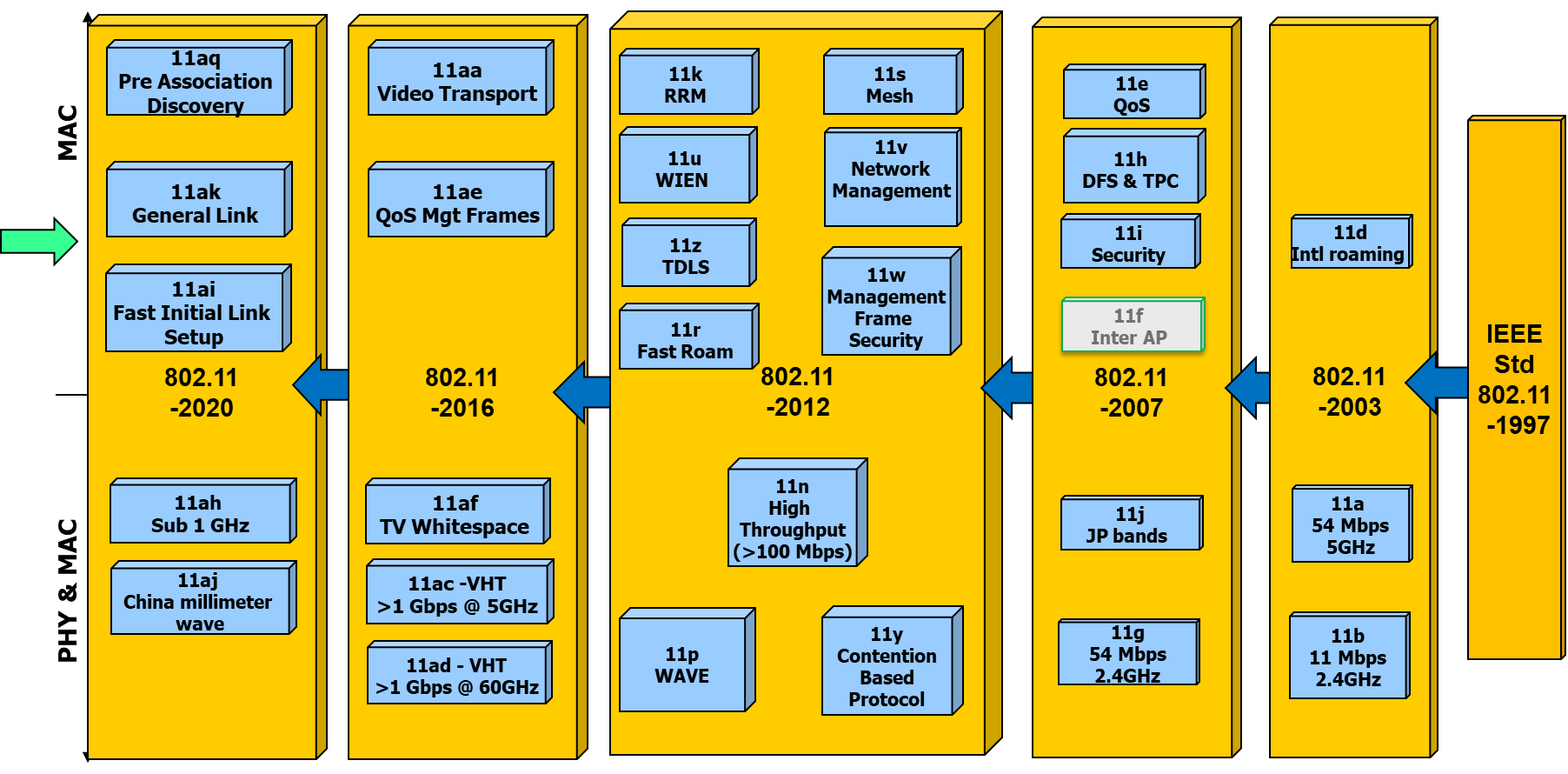 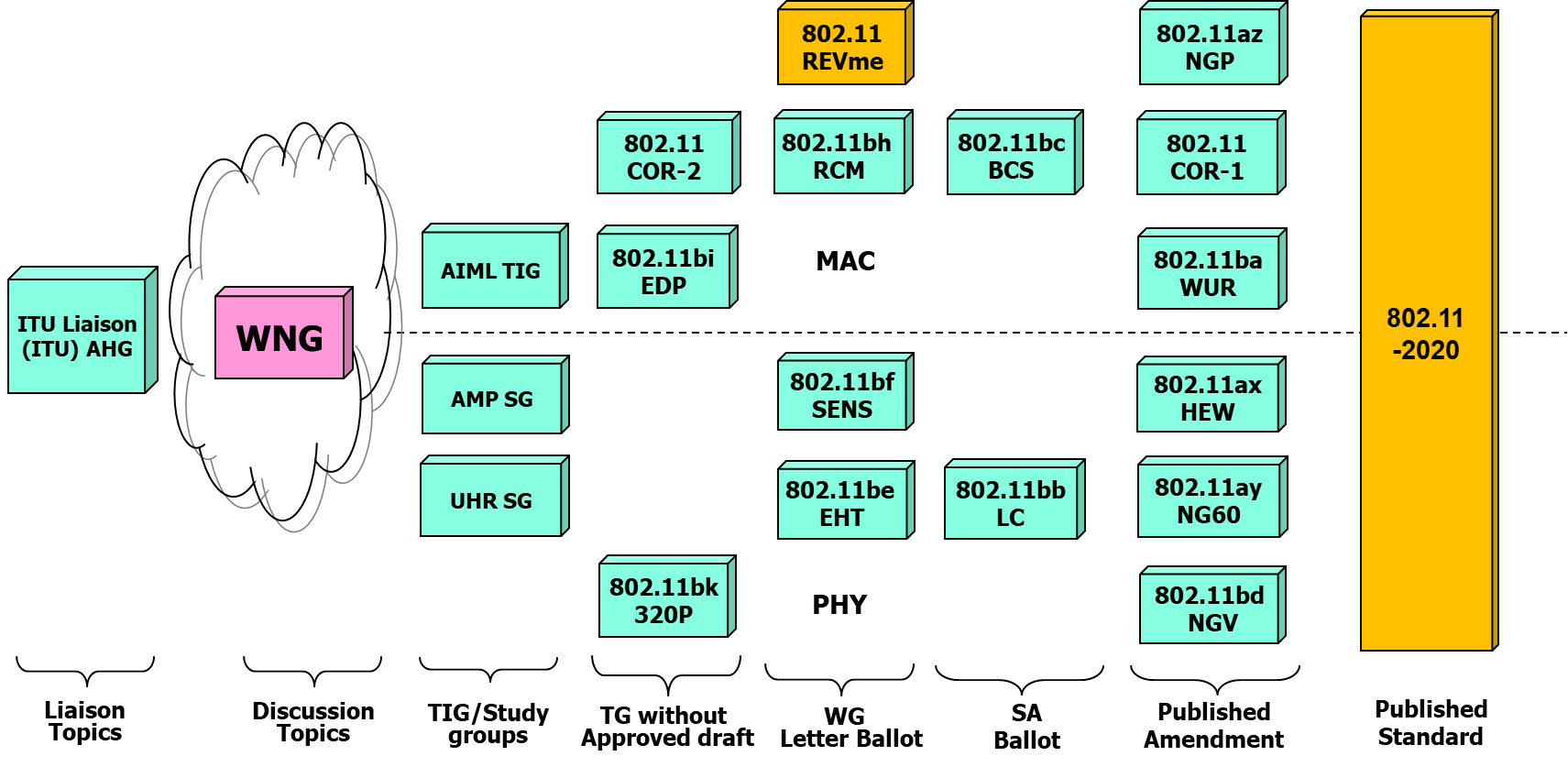 IEEE 802.11 Standards PipelineEnd.Minutes of the IEEE P802.11 Full Working GroupMinutes of the IEEE P802.11 Full Working GroupMinutes of the IEEE P802.11 Full Working GroupMinutes of the IEEE P802.11 Full Working GroupMinutes of the IEEE P802.11 Full Working GroupDate:  2023-10-03Date:  2023-10-03Date:  2023-10-03Date:  2023-10-03Date:  2023-10-03Author(s):Author(s):Author(s):Author(s):Author(s):NameCompanyAddressPhoneemailStephen McCannHuawei Technologies Co., LtdSouthampton, UKstephen.mccann@ieee.org NameAffiliationAttended >= 75%?StatusAbdelaal, Rana Broadcom CorporationTRUEVoter  AbidRabbu, Shaima' Istanbul Medipol University; VestelTRUEVoter  Abouelseoud, Mohamed Apple Inc.TRUEVoter  Aboulmagd, Osama Huawei Technologies Co., LtdTRUEVoter  Adachi, Tomoko TOSHIBA CorporationFALSEVoter  Adhikari, Shubhodeep Broadcom CorporationTRUEVoter  Agarwal, Peyush Broadcom CorporationTRUEVoter  Ahmad, Tufail koc university, vestelTRUEAspirant  Aio, Kosuke Sony CorporationTRUEVoter  Ajami, Abdel Karim Qualcomm Technologies, IncTRUEVoter  Akhmetov, Dmitry IntelTRUEVoter  Alayedi, Mohanad Istanbul Medipol University, VestelTRUEAspirant  Al-Baidhani, Amer NXP SemiconductorsTRUEVoter  Aldana, Carlos FacebookFALSEVoter  Ali, Sawaira Istanbul Medipol University, VestelTRUEAspirant  Ansley, Carol Cox Communications Inc.TRUEVoter  Anwyl, Gary MediaTek Inc.TRUEVoter  Arrington, Arthur Air Network SolutionsTRUEPotential  VoterAsai, Yusuke Nippon Telegraph and Telephone Corporation (NTT)TRUEVoter  Asterjadhi, Alfred Qualcomm Technologies, IncTRUEVoter  Au, Kwok Shum Huawei Technologies Co., LtdTRUEVoter  Aygul, Mehmet VESTEL; IMUTRUEVoter  Azizi, Shahrnaz IntelTRUEPotential  VoterB, Hari Ram NXP SemiconductorsTRUEVoter  Baek, SunHee LG ELECTRONICSTRUEVoter  Bahn, Christy IEEE STAFFTRUEVoter  Bajko, Gabor MediaTek Inc.TRUEVoter  Bankov, Dmitry IITP RASTRUEVoter  Bansal, Priyanka NXP SemiconductorsTRUEVoter  Bao, Zhanjing TCLTRUEVoter  baron, stephane Canon Research Centre FranceTRUEVoter  Batra, Anuj Apple, Inc.TRUEVoter  Baykas, Tuncer OfinnoTRUEVoter  Beg, Chris Cognitive Systems Corp.FALSEVoter  Ben Arie, Yaron Toga Networks (A Huawei Company)TRUEVoter  Berger, Christian NXP SemiconductorsTRUEVoter  Bhandaru, Nehru Broadcom CorporationTRUEVoter  Bian, Tong PanasonicTRUEPotential VoterBims, Harry Bims Laboratories, Inc.TRUEVoter  Borges, Daniel Apple, Inc.TRUEVoter  Bower, Patricia HaiLa Technologies IncFALSEAspirant  Bredewoud, Albert Broadcom CorporationTRUEVoter  Campiglio, Ugo Cisco Systems, Inc.TRUEPotential VoterCao, Rui NXP SemiconductorsTRUEVoter  Cariou, Laurent IntelTRUEVoter  Carney, William Sony Group CorporationTRUEVoter  Cavalcanti, Dave IntelTRUEVoter  Cepni, Gurkan Apple, Inc.TRUEVoter  Cha, Dongju LG ELECTRONICSTRUEPotential VoterChang, Chen-Yi MediatekTRUEVoter  Chappell, Matthew Cox Communications Inc.FALSEVoter  Chay, Dor Huawei Technologies Co., LtdTRUEAspirant  Chemrov, Kirill IITP RASTRUEVoter  Chen, Cheng Intel CorporationTRUEVoter  Chen, Shuqiao Huawei Technologies Co., LtdTRUEAspirant  Chen, Xiaogang Spreadtrum Communication USA, IncTRUEVoter  Chen, You-Wei MediaTek Inc.TRUEVoter  Cheng, Ching-Chia MediaTek Inc.TRUEPotential VoterCheng, Paul MediaTek Inc.TRUEVoter  CHENG, yajun Xiaomi Communications Co., Ltd.TRUEVoter  CHERIAN, GEORGE Qualcomm IncorporatedTRUEVoter  Chitrakar, Rojan Huawei International Pte LtdTRUEVoter  Chiu, WenHsien MediaTek Inc.FALSEVoter  Cho, Hangyu LG ELECTRONICSFALSEVoter  Choi, Jinsoo LG ELECTRONICSTRUEVoter  Chou, Tzu-Hsuan Qualcomm IncorporatedTRUEVoter  Chu, Liwen NXP SemiconductorsTRUEVoter  CHUN, JINYOUNG LG ELECTRONICSTRUEVoter  Chung, Bruce Realtek Semiconductor Corp.TRUEVoter  Chung, Chulho SAMSUNGTRUEVoter  Ciochina, Dana Sony CorporationTRUEVoter  Coffey, John Realtek Semiconductor Corp.TRUEVoter  Contreras Albesa, Javier Cisco Systems, Inc.TRUEPotential VoterCordeiro, Carlos IntelTRUEVoter  da Silva, Claudio Meta Platforms; PWC, LLCTRUEVoter  Das, Dibakar Intel corporationTRUEVoter  Das, Subir Peraton LabsTRUEVoter  Dash, Debashis Apple, Inc.TRUEVoter  Dauphinee, Leonard MaxLinear CorpTRUEVoter  de Vegt, Rolf Qualcomm IncorporatedTRUEVoter  DeLaOlivaDelgado, Antonio InterDigital, Inc.TRUEVoter  Derham, Thomas Broadcom CorporationTRUEVoter  DESMOULIN, Patrice OrangeTRUEVoter  Dong, Xiandong Xiaomi Communications Co., Ltd.TRUEVoter  Du, Rui Huawei Technologies Co., LtdTRUEVoter  Du, Zhenguo Huawei Technologies Co., LtdTRUEVoter  Eitan, Alecsander Qualcomm Technologies, Inc.TRUEVoter  ElSherif, Ahmed Qualcomm IncorporatedTRUEVoter  EMMELMANN, MARC SELFTRUEVoter  Erceg, Vinko Broadcom CorporationTRUEVoter  Erkucuk, Serhat OfinnoTRUEVoter  Fang, Juan IntelTRUEVoter  Fang, Yonggang MediaTek Inc.TRUEVoter  feng, Shuling MediaTek Inc.TRUEVoter  Ficara, Domenico Cisco Systems, Inc.TRUEPotential VoterFischer, Matthew Broadcom CorporationTRUEVoter  Fletcher, Paul Samsung Cambridge Solution CenterTRUEVoter  Fujimori, Yuki Canon Research Centre FranceTRUEVoter  Gan, Ming Huawei Technologies Co., LtdTRUEVoter  Gangur, Trivikram Infineon TechnologiesTRUEVoter  Ganji, Mehdi Charter CommunicationsTRUEPotetial VoterGao, Ning Guangdong OPPO Mobile Telecommunications Corp.,LtdTRUEVoter  Ghosh, Chittabrata Apple Inc.TRUEVoter  Gilb, James General Atomics Aeronautical Systems, Inc.FALSEVoter  Godfrey, Tim Electric Power Research Institute, Inc. (EPRI)FALSEVoter  Gong, Bo Huawei Technologies Co., LtdTRUEVoter  Gorthi, Hemamali Infineon TechnologiesTRUEVoter  Goto, Fumihide DENSOTRUEVoter  Grandhe, Niranjan NXP SemiconductorsTRUEVoter  Gu, Junrong Clourney SemiconductorFALSEAspirant  Gu, Xiangxin Spreadtrum Communications (Shanghai) Co., Ltd.TRUEVoter  GUIGNARD, Romain Canon Research Centre FranceTRUEVoter  Guo, Jing NXP SemiconductorsTRUEVoter  Guo, Yuchen Huawei Technologies Co., LtdTRUEVoter  Guo, Zheng NXP SemiconductorsTRUEVoter  Guo, Ziyang Huawei Technologies Co., LtdTRUEVoter  Gupta, Binita Meta Platforms, Inc.TRUEVoter  gutierrez, luis Broadcom CorporationTRUEVoter  Ha, Taeyoung Samsung Electronics Co., Ltd.TRUEPotential VoterHaider, Muhammad Kumail Meta Platforms Inc.TRUEVoter  Halasz, David Morse MicroTRUEVoter  hamidouche, kenza Apple Inc.TRUEVoter  Hamilton, Mark Ruckus/CommScopeTRUEVoter  HAN, Xiao Huawei Technologies Co., LtdTRUEVoter  Handte, Thomas Sony Group CorporationTRUEVoter  Harkins, Daniel Hewlett Packard Enterprise (Aruba Networks)TRUEVoter  Harrison, Edward Anritsu CompanyTRUEVoter  Hart, Brian Cisco Systems, Inc.TRUEVoter  Hawkes, Philip Qualcomm IncorporatedFALSEVoter  He, Chuanfeng Beijing OPPO telecommunications corp., ltdTRUEVoter  He, Ziming Samsung Cambridge Solution CentreTRUEVoter  Hedayat, Ahmadreza Apple Inc.TRUEVoter  Helmy, Ahmed Apple Inc.TRUEPotential VoterHenry, Jerome Cisco Systems, Inc.TRUEVoter  Hernandez, Marco National Institute of Information and Communications Technology (NICT)FALSEVoter  Hervieu, Lili Cable Television Laboratories Inc. (CableLabs)TRUEVoter  Hiertz, Guido Ericsson GmbHTRUEVoter  Hirata, Ryuichi Sony Group CorporationTRUEVoter  Ho, Duncan Qualcomm IncorporatedTRUEVoter  Hsiao, Ching-Wen MediaTek Inc.FALSEVoter  Hsieh, Hung-Tao MediaTek Inc.TRUEVoter  Hsu, Chien-Fang MediaTek Inc.TRUEVoter  Hsu, Ostrovsky Xiaomi Communications Co., Ltd.TRUEVoter  Hu, Chunyu Spreadtrum Communications USATRUEVoter  Hu, Mengshi Huawei Technologies Co., LtdTRUEVoter  Hu, Shengquan MediaTek Inc.TRUEVoter  Huang, Guogang Huawei Technologies Co., LtdTRUEVoter  huang, kaikai NokiaTRUEPotential VoterHuang, Lei Huawei International Pte LtdTRUEVoter  Huang, Po-Kai Intel CorporationTRUEVoter  Huang, Qisheng ZTE CorporationTRUEVoter  Hwang, Sung Hyun Electronics and Telecommunications Research Institute (ETRI)TRUEVoter  Inohiza, Hirohiko CanonTRUEVoter  Iranzo, Salvador MaxLinear CorpTRUEVoter  Jang, Insun LG ELECTRONICSTRUEVoter  Jeffries, Timothy Futurewei TechnologiesTRUEVoter  Jen, Elliot YuChih Samsung Research AmericaTRUEVoter  Jeon, Eunsung SAMSUNG ELECTRONICSTRUEVoter  Ji, Chenhe Huawei Technologies Co., LtdTRUEVoter  jiang, feng Apple Inc.TRUEVoter  Jiang, Jinjing Apple, Inc.FALSEAspirant  John, Toby VerizonFALSEVoter  Jones, Vincent Knowles IV Qualcomm IncorporatedTRUEVoter  Juarez, Jorge Fraunhofer IISFALSEVoter  Jung, Insik LG ELECTRONICSTRUEVoter  Jungnickel, Volker Fraunhofer Heinrich Hertz InstituteTRUEVoter  Kadampot, Ishaque Ashar Qualcomm Technologies, Inc.TRUEVoter  Kain, Carl USDOT; Noblis, IncTRUEVoter  Kakani, Naveen Qualcomm IncorporatedTRUEVoter  Kamel, Mahmoud InterDigital, Inc.TRUEVoter  Kancherla, Sundeep Infineon TechnologiesTRUEVoter  Kandala, Srinivas SAMSUNGTRUEVoter  KANG, Kyu-Min Electronics and Telecommunications Research Institute (ETRI)TRUEVoter  Kasargod, Sudhir Infineon TechnologiesTRUEVoter  Kennedy, Richard Bluetooth SIGTRUEVoter  Kerry, Stuart OK-Brit; SelfTRUEVoter  Keshmiri, Francis Huawei Technologies FranceTRUEPotential VoterKezys, Vytas HaiLaTRUEVoter  Khan, Naseem Leidos Engineering. LLCFALSEVoter  Khericha, samir broadcomTRUEVoter  Khorov, Evgeny IITP RASTRUEVoter  Kim, Geon Hwan LG ELECTRONICSTRUEVoter  Kim, Jeongki OfinnoTRUEVoter  Kim, Myeong-Jin SAMSUNGTRUEVoter  Kim, Sang Gook LG ELECTRONICSTRUEVoter  Kim, Sanghyun WILUS IncTRUEVoter  Kim, Yongho Korea National University of TransportationTRUEVoter  Kim, Youhan Qualcomm Technologies, Inc.TRUEVoter  Kishida, Akira Nippon Telegraph and Telephone Corporation (NTT)TRUEVoter  Kitazawa, Shoichi Muroran ITFALSEVoter  Klein, Arik Huawei Technologies Co., LtdTRUEVoter  Kneckt, Jarkko Apple, Inc.TRUEVoter  Koundourakis, Michail Samsung Cambridge Solution CentreTRUEVoter  Krebs, Alexander Apple, Inc.TRUEVoter  Ku, Chung-Ta MediaTek Inc.TRUEVoter  Kumar, Manish NXP SemiconductorsTRUEVoter  Kumbhkar, Ratnesh Intel CorporationFALSENon-VoterKuo, Chih-Chun MediaTek Inc.TRUEVoter  Kureev, Aleksey IITP RASTRUEVoter  Kwak, Jin-Sam WILUS Inc.TRUEPotential VoterLalam, Massinissa SAGEMCOM BROADBAND SASTRUEVoter  Lan, Zhou Apple Inc.TRUEVoter  Lanante, Leonardo OfinnoTRUEVoter  Lansford, James Farafir Consulting; University of Colorado at BoulderFALSEVoter  Lee, Hong Won LG ELECTRONICSFALSEAspirant  LEE, JOONSOO Newracom Inc.TRUEVoter  Lee, Wookbong Apple Inc.TRUEVoter  Levitsky, Ilya IITP RASTRUEVoter  Levy, Joseph InterDigital, Inc.TRUEVoter  Li, Bo Northwestern Polytechnical UniversityTRUEVoter  Li, Guoqing MetaTRUEPotential  VoterLi, Jialing Qualcomm Technologies, IncTRUEVoter  Li, Qinghua IntelTRUEVoter  Li, Weiyi Spreadtrum Communication USA, IncTRUEVoter  Li, Xin Huawei Technologies Co., LtdFALSEAspirant  li, yan ZTE CorporationFALSEVoter  Li, Yanchun Huawei Technologies France S.A.S.U.TRUEPotential VoterLi, Yapu Guangdong OPPO Mobile Telecommunications Corp.,LtdTRUEVoter  Li, Ying Huawei Technologies Co., LtdTRUEPotential Voterli, yun ZTE CorporationTRUEPotential VoterLi, Yunbo Huawei Technologies Co., LtdTRUEVoter  Lim, Dong Guk LG ELECTRONICSTRUEVoter  Lim, Yeon Geun Newracom Inc.TRUEAspirant  Lin, Hsin-De MediaTek Inc.FALSEVoter  Lin, Wei Huawei Technologies Co., LtdTRUEVoter  Lin, Zinan InterDigital, Inc.TRUEVoter  LIU, CHENCHEN Huawei Technologies Co., LtdTRUEVoter  liu, dekun Huawei Technologies Co., LtdTRUEPotential VoterLiu, Der-Zheng Realtek Semiconductor Corp.TRUEVoter  Liu, Jeff Broadcom CorporationTRUEVoter  Liu, Jianhan MediaTek Inc.TRUEVoter  Liu, Peng Huawei Technologies Co., LtdTRUEVoter  Liu, Ying NXP SemiconductorsTRUEVoter  Liu, Yong Apple, Inc.TRUEVoter  Loginov, Vyacheslav IITP RASTRUEVoter  Lorgeoux, Mikael Canon Research Centre FranceTRUEVoter  Lou, Hanqing InterDigital, Inc.TRUEVoter  Lou, Hui-Ling NXP SemiconductorsTRUEVoter  Lovison, Federico Cisco Systems, Inc.TRUEVoter  Lu, kaiying MediaTek Inc.TRUEVoter  Lu, Liuming Guangdong OPPO Mobile Telecommunications Corp.,LtdTRUEVoter  Luo, Chaoming Beijing OPPO telecommunications corp., ltd.TRUEVoter  Luo, Hui Infineon TechnologiesTRUEAspirant  Ma, Jing Toyota Motor CorporationTRUEAspirant  Ma, Li MediaTek Inc.FALSEVoter  Ma, Yongsen SAMSUNG ELECTRONICSTRUEVoter  Ma, Yunsi Huawei Technologies Co., Ltd; Shanghai HisiliconTRUEVoter  Madni, Haji Muhammad VestelTRUEPotential VoterMadpuwar, Girish SynapticsTRUEVoter  Maguluri, Anilkumar SynapticsTRUEPotential VoterMak, Siukai Broadcom CorporationTRUEVoter  Malinen, Jouni Qualcomm Technologies, IncTRUEVoter  Mano, Hiroshi Koden Techno Info K.K.TRUEVoter  MAO, ZHI Huawei Technologies Co., LtdTRUEVoter  Martinez Vazquez, Marcos MaxLinear CorpTRUEVoter  Max, Sebastian Ericsson ABTRUEVoter  McCann, Stephen Huawei Technologies Co., LtdTRUEVoter  Mehrnoush, Morteza Apple Inc.TRUEAspirant  Mehta, Mehul Pharrowtech BVTRUEPotential  MELZER, Ezer Toga Networks, a Huawei companyTRUEVoter  Minayi Jalil, Amir Aerial TechnologiesFALSENon-VoterMinotani, Jun Panasonic CorporationTRUEVoter  Miwa, Shinya Canon Research Centre FranceTRUEVoter  Moelker, Dignus-Jan Broadcom CorporationTRUEVoter  Mohamed Hassan Salem, Nedime Pelin Cisco Systems, Inc.TRUEAspirant  Monajemi, Pooya Apple Inc.TRUEVoter  Montemurro, Michael Huawei Technologies Co., LtdTRUEVoter  Moon, Juseong Korea National University of TransportationTRUEVoter  Motozuka, Hiroyuki Panasonic Holdings CorporationTRUEVoter  Mueller, Robert Ilmenau University of Technology - TU IlmenauFALSEVoter  Mutgan, Okan Technische Universitaet IlmenauTRUEVoter  Nagai, Yukimasa NokiaTRUEPotential VoterNaik, Gaurang Mitsubishi Electric Research Labs (MERL)TRUEVoter  Nam, Junyoung Qualcomm Technologies, IncTRUEVoter  Namboodiri, Vamadevan Qualcomm IncorporatedTRUEVoter  Namvar, Nima SAMSUNG ELECTRONICSTRUEVoter  NANDAGOPALAN, SAI SHANKAR Charter CommunicationsTRUEVoter  narengerile, narengerile SynapticsTRUEVoter  Nassiri Toussi, Karim Huawei Technologies Co., LtdTRUEVoter  Nayak, Peshal Broadcom CorporationTRUEVoter  Neishaboori, Azin Samsung Research AmericaTRUEPotential VoterNezou, Patrice General Motors CompanyTRUEVoter  Ng, Boon Loong Canon Research Centre FranceTRUEVoter  Nguyen, An Samsung Research AmericaTRUEVoter  Nikolich, Paul DHS/CISAFALSEVoter  Noh, Si-Chan Newracom Inc.TRUEVoter  Nurani Krishnan, Neelakantan Apple Inc.TRUEPotential VoterOhmoto, Ryutaro Nihon Dengyo Kosaku Co. Ltd.TRUEVoter  Olip, John Broadcom CorporationTRUEObserver Orlando, Christian IEEE STAFFFALSENon-VoterOrr, Stephen Cisco Systems, Inc.TRUEVoter  Pakrooh, Pooria Qualcomm Technologies, Inc.FALSEPotential VoterPalayur, Saju Maxlinear CorpTRUEVoter  Pandey, Sheetal Synaptics Inc.TRUEVoter  Pare, Thomas MediaTek Inc.TRUEVoter  Park, Eunsung LG ELECTRONICSTRUEVoter  Park, Minyoung IntelFALSEVoter  Park, Sungjin senscommTRUEVoter  Patil, Abhishek Qualcomm IncorporatedTRUEVoter  Patil, Sandhya SynapticsTRUEPotential VoterPatwardhan, Gaurav Hewlett Packard EnterpriseTRUEVoter  Peng, Lan Huawei Technologies Co., LtdTRUEVoter  Perahia, Eldad Hewlett Packard EnterpriseTRUEVoter  Petrick, Albert InterDigital, Inc.TRUEVoter  Petry, Brian Broadcom CorporationTRUEVoter  Pettersson, Charlie Ericsson ABTRUEVoter  porat, ron Broadcom CorporationTRUEVoter  Pottigari, Sachin NXP SemiconductorsTRUEVoter  Puducheri, Srinath Broadcom CorporationTRUEVoter  Qassem, Ebrahem Huawei Technologies Co., LtdTRUEAspirant  Qi, Emily Intel corporationTRUEVoter  Qi, Yinan Guangdong OPPO Mobile Telecommunications Corp.,LtdTRUEVoter  Qi, Yue Samsung Research AmericaTRUEVoter  QIAN, BIN Huawei Technologies Co., LtdTRUEAspirant  Quan, Yingqiao SpreadtrumTRUEVoter  Rafique, Saira Istanbul Medipol University; VestelTRUEVoter  Rai, Kapil Qualcomm IncorporatedTRUEVoter  Raissinia, Alireza Qualcomm IncorporatedTRUEVoter  Ratnam, Vishnu Samsung Research AmericaTRUEVoter  Redlich, Oded Huawei Technologies Co., LtdFALSEVoter  Redmore, Josh Cable Television Laboratories Inc. (CableLabs)TRUEVoter  REICH, MOR Togan Networks, a Huawei CompanyTRUEVoter  Rezk, Meriam Qualcomm Technologies, IncTRUEVoter  Riegel, Maximilian NokiaTRUEVoter  Rios, Carlos Terabit Wireless Internet LLCTRUEAspirant  RISON, Mark Samsung Cambridge Solution CentreTRUEVoter  Robert, Joerg TU Ilmenau, Fraunhofer IISFALSEVoter  Rodriguez, Stephen Cisco Systems, Inc.TRUEVoter  Rosdahl, Jon Qualcomm Technologies, Inc.TRUEVoter  Roy, Sayak NXP SemiconductorsTRUEVoter  Ryu, Kiseon NXP SemiconductorsTRUEVoter  Sand, Stephan German Aerospace Center (DLR)TRUEVoter  Sanderovich, Amichai WiliotTRUEVoter  Santra, Avik Infineon TechnologiesTRUEVoter  Sato, Takuhiro SHARP CORPORATIONTRUEVoter  Schelstraete, Sigurd MaxLinearTRUEVoter  Schweizer, Benedikt Apple Inc.TRUEVoter  Segev, Jonathan Intel CorporationFALSEVoter  Seo, Sangho Broadcom CorporationTRUEVoter  Seok, Yongho MediaTek Inc.TRUEVoter  Serizawa, Kazunobu Advanced Telecommunications Research Institute International (ATR)TRUEVoter  Sethi, Ankit NXP SemiconductorsTRUEVoter  Sevin, Julien Canon Research Centre FranceTRUEVoter  Shafin, Rubayet Samsung Research AmericaTRUEVoter  Sharma Banjade, Vesh Raj Intel; Intel CorporationTRUEPotential VoterShaw, Amit Infineon TechnologiesTRUEVoter  Shayovitz, Shachar Huawei Technologies Co., LtdTRUEAspirant  Shen, Andy Futurewei TechnologiesTRUEVoter  Sherlock, Ian Texas Instruments Inc.TRUEVoter  Shilo, Shimi Huawei Technologies Co., LtdFALSEVoter  Shirakawa, Atsushi SHARP CORPORATIONTRUEVoter  siaud, isabelle OrangeTRUEVoter  Sim, Michael Panasonic CorporationTRUEAspirant  Smith, Graham SRT WirelessTRUEVoter  Smith, Luther Cable Technology Laboratories, Inc.TRUEVoter  Son, Ju-Hyung WILUS Inc.TRUEVoter  Song, Hao Intel CorporationFALSEVoter  Sood, Ayush Infineon TechnologiesTRUEVoter  Srinivasa, Sudhir NXP SemiconductorsTRUEVoter  Stacey, Robert Intel CorporationTRUEVoter  Stott, Noel Keysight TechnologiesTRUEVoter  SUH, JUNG HOON Huawei Technologies Co., LtdTRUEVoter  Sun, Bo SanechipsTRUEVoter  Sun, Jiaqi China Mobile (Hangzhou) Information Technology Co., Ltd.TRUEVoter  Sun, Li-Hsiang MediaTek Inc.TRUEVoter  Sun, Yanbin Huawei Technologies Co., LtdTRUEPotential VoterSun, Yanjun Qualcomm IncorporatedTRUEVoter  SURACI, FRANK U.S. Department of Homeland SecurityTRUEVoter  SUZUKI, Shuntaro Yamaha CorporationTRUEPotential VoterSzott, Szymon AGH University of Science and TechnologyTRUEVoter  Takatori, Yasushi Nippon Telegraph and Telephone Corporation (NTT)TRUEPotential VoterTalha, Mohd. NXP SemiconductorsTRUEVoter  Tanaka, Yusuke Sony CorporationTRUEVoter  Tang, Hai Guangdong OPPO Mobile Telecommunications Corp.,LtdTRUEAspirant  Tang, Zhuqing Huawei Technologies Co., LtdTRUEVoter  tantri Paniyoor, yatiraj SynapticsTRUEAspirant  Taori, Rakesh Infineon TechnologiesTRUEVoter  Thakur, Sidharth Apple Inc.TRUEVoter  Thota, Sri Ramya Infineon TechnologiesTRUEVoter  Tian, Bin Qualcomm IncorporatedFALSEVoter  Tomeba, Hiromichi SHARP CORPORATIONTRUEVoter  Trainin, Solomon WiliotTRUEVoter  Tsai, Tsung-Han MediaTek Inc.TRUEVoter  Tsodik, Genadiy Huawei Technologies Co., LtdTRUEVoter  TU, Chunjiang Bestechnic INC.TRUEVoter  Urabe, Yoshio Panasonic Holdings CorporationTRUEVoter  Val, Inaki MaxLinear, IncTRUEVoter  Van Zelst, Allert Qualcomm Technologies Netherlands B.V.TRUEVoter  Varshney, Prabodh NokiaTRUEVoter  Verenzuela, Daniel Sony Group CorporationTRUEVoter  Verma, Lochan Apple Inc.FALSEVoter  Verma, Sindhu Broadcom CorporationTRUEVoter  Vermani, Sameer Qualcomm IncorporatedTRUEVoter  Vicent Colonques, Santiago MaxlinearTRUEVoter  VIGER, Pascal Canon Research Centre FranceTRUEVoter  Wang, Bo Huawei Technologies Co., LtdTRUEPotential VoterWang, Hao TencentFALSEVoter  Wang, Hejun Haier Group CorporationTRUEVoter  Wang, Huizhao NXP SemiconductorsTRUEVoter  Wang, Lei Futurewei TechnologiesTRUEVoter  Wang, Pu Mitsubishi Electric Research Labs (MERL)TRUEVoter  Wang, Qi Apple, Inc.TRUEVoter  Wang, Xiaofei InterDigital, Inc.TRUEVoter  Wang, Zisheng ZTE CorporationTRUEVoter  Want, Roy GoogleTRUEVoter  Ward, Lisa Rohde & SchwarzFALSEVoter  Wei, Dong NXP SemiconductorsTRUEVoter  Wei, Hung-Yu National Taiwan UniversityTRUEVoter  Wei, Te Huawei Technologies Co., LtdTRUEAspirant  Wendt, Matthias SignifyTRUEVoter  Wilhelmsson, Leif Ericsson ABTRUEVoter  Wu, Chao-Yi SAMSUNG ELECTRONICSTRUEVoter  wu, guangsheng Huawei Technologies Co., LtdTRUEPotential VoterWu, Kanke Qualcomm IncorporatedFALSEVoter  Wu, Tianyu Apple, Inc.TRUEVoter  Wu, Xuming Huawei Technologies Co., Ltd; Huawei Technologies Co., LtdTRUEPotential VoterWullert, John Peraton LabsTRUEVoter  Xia, Qing Sony CorporationTRUEVoter  Xiao, Bo ZTE CorporationTRUEVoter  xiaofei, bai Huawei Technologies Co., LtdTRUEAspirant  Xin, Liangxiao IEEE member / Self EmployedTRUEVoter  Xin, Yan Huawei Technologies Co., LtdTRUEVoter  Xu, Fangxin Longsailing SemiconductorTRUEVoter  Xu, Weijie Beijing OPPO telecommunications corp., ltd.TRUEVoter  Xu, Yue Huawei Technologies Co., LtdTRUEPotential VoterYamada, Ryota SHARP CORPORATIONTRUEVoter  Yan, Aiguo UbilinxFALSEVoter  Yan, Min Huawei Technologies Co., LtdTRUEPotential VoterYan, Zhongjiang Northwestern Polytechnical UniversityTRUEVoter  Yang, Jay NokiaTRUEVoter  Yang, Lin Qualcomm IncorporatedTRUEVoter  Yang, Mao Northwestern Polytechnical UniversityTRUEVoter  YANG, RUI InterDigital, Inc.TRUEVoter  Yang, Steve TS MediaTek Inc.TRUEVoter  Yang, Xun Huawei Technologies Co., LtdFALSEVoter  Yano, Kazuto Advanced Telecommunications Research Institute International (ATR)TRUEVoter  Yee, James MediaTek Inc.TRUEVoter  Yee, Peter NSA-CSDTRUEVoter  Yi, Yongjiang Spreadtrum Communication USA, IncTRUEVoter  Yong, Su Khiong Apple, Inc.TRUEVoter  Yoon, Yelin LG ELECTRONICSTRUEVoter  Young, Christopher Broadcom CorporationTRUEVoter  Yu, Jian Huawei Technologies Co., LtdTRUEVoter  Zeng, Yan Huawei Technologies Co., LtdTRUEVoter  Zhang, Hongyuan NXP SemiconductorsTRUEVoter  Zhang, Jiayi OfinnoTRUEVoter  Zhang, John GuangDong OPPO Mobile Telecommunications Corp., Ltd.FALSENon-VoterZhang, Maolin Huawei Technologies Co., LtdTRUEAspirant  Zhang, Rong NXP SemiconductorsTRUEVoter  Zhang, Yan Apple Inc.TRUEVoter  Zhang, Yiyan Huawei Technologies Co., LtdTRUEVoter  Zhao, Yue Huawei Technologies Co., LtdTRUEPotential VoterZheng, Haomian Huawei Technologies Co., LtdFALSEPotential VoterZhou, Chengzhi Apple Inc.TRUEAspirant  Zhou, Lei H3C Technologies Co., LimitedTRUEVoter  Zhou, Pei TCLTRUEVoter  Zuniga, Juan Carlos Cisco Systems, Inc.TRUEVoter  Zuo, Zhisong Guangdong OPPO Mobile Telecommunications Corp.,LtdTRUEVoter  Name (Affiliation)PositionContact DetailsDorothy Stanley
(HP Enterprise)IEEE 802.11 Working Group Chair+1( 630) 363-1389 
dstanley@ieee.orgJon Rosdahl
(Qualcomm)1st Vice Chair (Venues and meeting planning)
Treasurer+1 (801) 492-4023
jrosdahl@ieee.orgRobert Stacey
(Intel Corporation)2nd Vice Chair (Rules and reflectors)
IEEE 802 (LMSC) EC delegate+1 (503) 712 4447
robert.stacey@intel.comStephen McCann
(Huawei Technologies Co., Ltd)Secretarystephen.mccann@ieee.orgRobert Stacey
(Intel Corporation)Co-Technical Editor
802.11 Assigned Numbers Authority+1 (503) 712 4447
robert.stacey@intel.comName (Affiliation)PositionContact DetailsJim Lansford
(Qualcomm)Wireless Next Generation (WNG) Standing Committee Chair+1-719-286-8660
jim.lansford@ieee.orgMark Hamilton
(Ruckus Wireless)Architecture (ARC) Standing Committee Chair+1 (303) 818-8472
mark.hamilton2152@gmail.comJon Rosdahl
(Qualcomm)Project Authorization Request (PAR) Standing Committee Chair+1 (801) 492-4023
jrosdahl@ieee.orgMarc Emmelmann
(Self)Coexistence (Coex) Standing Committee Chairmarc.emmelmann@me.com Name (Affiliation)PositionContact DetailsJonathan Segev (Intel Corporation)TGaz Chair
Next Generation Positioning (NGP)+972-54-2403587
jonathan.segev@intel.comNikola Serafimovski (pureLiFi)TGbb Chair
Light Communication (LC)+44 131 516 1816
nikola.serafimovski@purelifi.com Marc Emmelmann (Self)TGbc ChairBroadcast Services (BCS)marc.emmelmann@me.comBo Sun (Sanechips)TGbd ChairNext Generation V2X (NGV)sun.bo1@sanechips.com.cn Alfred Asterjadhi(Qualcomm)TGbe ChairExtremely High Throughput (EHT)aasterja@qti.qualcomm.comTony Xiao Han(Huawei Technologies Co., Ltd)TGbf ChairWLAN Sensing (SENS)tony.hanxiao@huawei.com Mark Hamilton(Ruckus/CommScope Wireless)TGbh ChairRandom and Changing MAC address (RCM)+1 (303) 818-8472
mark.hamilton2152@gmail.comCarol Ansley(Cox Communications)TGbi ChairEnhanced Data Privacy (EDP)carol@ansley.com Michael Montemurro (Huawei Technologies Co., Ltd)TGme Chair
802.11 revision project - P802.11REVmemontemurro.michael@gmail.com Jonathan Segev (Intel Corporation)TGbk Chair
320 MHz Positioning+972-54-2403587
jonathan.segev@intel.comName (Affiliation) PositionContact DetailsXiaofei Wang(InterDigital)Artificial Intelligence/Machine Learning (AIML) TIGXiaofei.Wang@interdigital.com Bo Sun(Sanechips)Ambient Power IoT (AMP) TIGsun.bo1@sanechips.com.cn Laurent Cariou (Intel)Ultra High Reliability (UHR) SGlaurent_cariou@yahoo.fr Name (Affiliation) PositionContact DetailsHassan YAGHOOBI(Intel)ITU Ad-Hochassan.yaghoobi@intel.com Name (Affiliation)PositionContact DetailsPeter Yee
(Akayla)Liaison to IETF
(Internet Engineering Task Force)
peter@akayla.com Carlos Cordeiro(Intel)Liaison to WFA
(Wi-Fi Alliance)carlos.cordeiro@intel.com Name (Affiliation)PositionContact DetailsJonathan Segev (Intel Corporation)Liaison to IEEE 802.15jonathan.segev@intel.com Edward Au(Huawei Technologies Co., Ltd)Liaison to IEEE 802.18edward.ks.au@gmail.com Tuncer Baykas
(Ofinno)Liaison to IEEE 802.19tbaykas@ieee.org WGTE23-1452r0TGmeTG23-1691r0TGbeTG23-1572r1TGbfTG23-1641r0TGbhTG23-1616r0TGbiTG23-1565r0TGbkTG23-1754r0COEXSC23-1549r0WNGSC23-1595r0JTC 802SC23-1638r0ARCSC23-1537r0AIMLTIG23-1693r0AMPTIG23-1666r0UHR SG23-1449r0